ΣΥΛΛΟΓΟΣ ΕΚΠΑΙΔΕΥΤΙΚΩΝ Π. Ε.          Μαρούσι  31 –  1 – 2017                                                                                                                   ΑΜΑΡΟΥΣΙΟΥ                                                   Αρ. Πρ.: 54Ταχ. Δ/νση: Κηφισίας 211                                            Τ. Κ. 15124 Μαρούσι                                         Τηλ.: 210 8020697Fax: 210 8028620                                                                             Πληροφ.: Πολυχρονιάδης Δ. (6945394406)                                                                  Email:syll2grafeio@gmail.com                                      	Δικτυακός τόπος: http//: www.syllogosekpaideutikonpeamarousisou.grΚαλωσορίζουμε στα σχολεία τα παιδιά των προσφύγων – Συμπαραστεκόμαστε στους συναδέλφους μας εκπ/κούς – μέλη των Συλλόγων Εκπ/κών Π. Ε. του Πειραιά        Το Υπουργείο Παιδείας για πάνω από 5 μήνες στερεί την εκπαίδευση από εκατοντάδες προσφυγόπουλα που βρίσκονται στα κέντρα Σχιστό και  Σκαραμαγκά, αλλά και σε άλλες περιοχές της χώρας.  Για άλλη μια φορά, δηλώνουμε την αντίθεσή μας στο να λειτουργούν τμήματα εκπαίδευσης για τα προσφυγόπουλα – θύματα της καπιταλιστικής βαρβαρότητας, του ιμπεριαλισμού και του πολέμου – εκτός των διδακτικών ωραρίων που ισχύουν για όλους τους υπόλοιπους μαθητές μας. Διαδικασία που απομονώνει τα παιδιά αυτά, στερώντας την κοινωνικοποίησή τους και την ομαλή ένταξή τους στην κοινωνία. Ταυτόχρονα, η απομόνωση των μαθητών αυτών προκαλείται από, αλλά και προκαλεί,  ξενοφοβικά και ρατσιστικά αντανακλαστικά στους μαθητές μας, αλλά και στην κοινωνία ευρύτερα.          Εκπαιδευτικοί και γονείς, από την πρώτη στιγμή γυρίσαμε την πλάτη στις φοβικές κι επικίνδυνες φωνές του ρατσισμού, της ξενοφοβίας, του παιδικού απομονωτισμού.           Για το εκπαιδευτικό κίνημα, χρόνια τώρα είναι αυτονόητη η θέση μας για την ομαλή ένταξη των παιδιών αυτών στο σχολικό περιβάλλον, υπερασπιζόμενοι τα ανθρώπινα δικαιώματα όλων των παιδιών ανεξάρτητα από θρησκεία, πατρίδα, χρώμα. Στο σχολείο, στη γειτονιά, στην κοινωνία, ο διάλογος των πολιτισμών, είναι αναγκαία πολιτική και πολιτισμική συνθήκη. Είναι η μοναδική ευκαιρία για κατανόηση, επικοινωνία, σύμπλευση, σε μια κοινωνία των όλων, των ίσων και των διαφορετικών.    Στηρίζουμε με όλες μας τις δυνάμεις τον ερχομό των παιδιών στα Δημόσια σχολεία.Κάνουμε τα σχολεία μας μια μεγάλη και ζεστή αγκαλιά αλληλεγγύης.Συμπαραστεκόμαστε στους συναδέλφους μας εκπαιδευτικούς των Συλλόγων Εκπ/κών Π. Ε. της Διεύθυνσης Π. Ε. Πειραιά.ΥΠΟΔΕΧΟΜΑΣΤΕ ΚΑΙ ΚΑΛΩΣΟΡΙΖΟΥΜΕ  ΜΕ ΤΗΝ ΠΑΡΟΥΣΙΑ ΜΑΣ ΤΙΣ /ΤΟΥΣ ΝΕΕΣ/ ΝΕΟΥΣ ΜΑΘΗΤΡΙΕΣ/ ΜΑΘΗΤΕΣ  ΣΤΑ  ΔΗΜΟΤΙΚΑ ΣΧΟΛΕΙΑ: 15ο Δημ Σχ. Νίκαιας, Ακροπόλεως 77, Νίκαια,  5ο Κερατσινίου, Ταϋγέτου 8, Κερατσίνι,  Δημ. Σχ. Ν. Ικονίου, Νίκης 61, Πέραμα,Για να διευκολυνθούν οι συναδέλφισσες κι οι συνάδελφοι εκπ/κοι να συμμετέχουν, κηρύσσουμε την Πέμπτη 2 – 2 – 2017, στάσεις εργασίας - δίωρη διευκολυντική στο πρωινό πρόγραμμα, και τρίωρη διευκολυντική στο απογευματινό, προκειμένου να συμμετάσχουμε στην υποδοχή των παιδιών στο Δημ. Σχ.  Νέου Ικονίου στο Πέραμα (Νίκης 61, Πέραμα).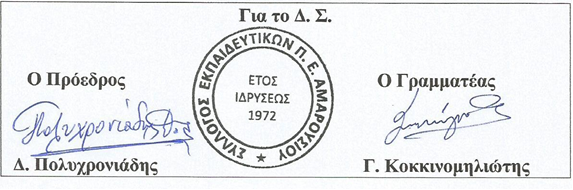 